FICHE CENTRE DE LOISIRS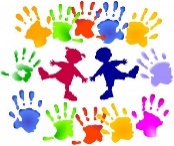 ENFANT :Nom : …………………………………………………… prénom : ………………………………………………..date de naissance : …………………………………………………………..N° CAF ou MSA : ……………………………….…………….. Quotient : ……………………………………Adresse Mail : ………………………………………………………………………………………………………Nom du médecin traitant : ……………………………………………………………Hôpital ou clinique souhaité en cas d’accident : ………………………………………………………………………………………………Accueil de Loisirs       De Cerisy                                                               DOCUMENTS A FOURNIR                           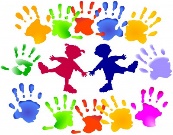                                                    avant le début du centrePour chaque enfant inscrit :⁭   la copie du carnet de vaccination pour les enfants de moins de 6 ans⁭   Le n° allocataire CAF ou MSA (si quotient familial inférieur à 900)⁭   la fiche Centre de Loisirs (remplie et signée)⁭   la fiche Autorisations Centre de Loisirs⁭   la fiche sanitaire de liaison------------------------------------------------------------------------------------------ATTENTIONAucun médicament ne sera donné à votre enfant sans une copie de l’ordonnance prescrite par votre médecinLes médicaments destinés à votre enfant doivent être confiés à la directrice de l’accueil de loisirsEn cas de régime alimentaire médical joindre une copie de celui-ci--------------------------------------------------------------------------------------------------------PARENTSPèrePèreMèreMèreNom / prénomProfessionTel domicileTel portableTel portable 2Tel travailEmployeurPersonnes autorisées à reprendre votre enfant ou à prévenir si besoinPersonnes autorisées à reprendre votre enfant ou à prévenir si besoinPersonnes autorisées à reprendre votre enfant ou à prévenir si besoinPersonnes autorisées à reprendre votre enfant ou à prévenir si besoinPersonnes autorisées à reprendre votre enfant ou à prévenir si besoinNom prénom :Téléphone 1Téléphone 2Lien parentéQuestionnaire médical de l’enfant (a-t-il ?)ouinonnonSi ouilesquellesallergiestraitementInterventionchirurgicaleSport interditLunettesProthèsesRégime alimentaireAsthmeconvulsions